Пояснительная записка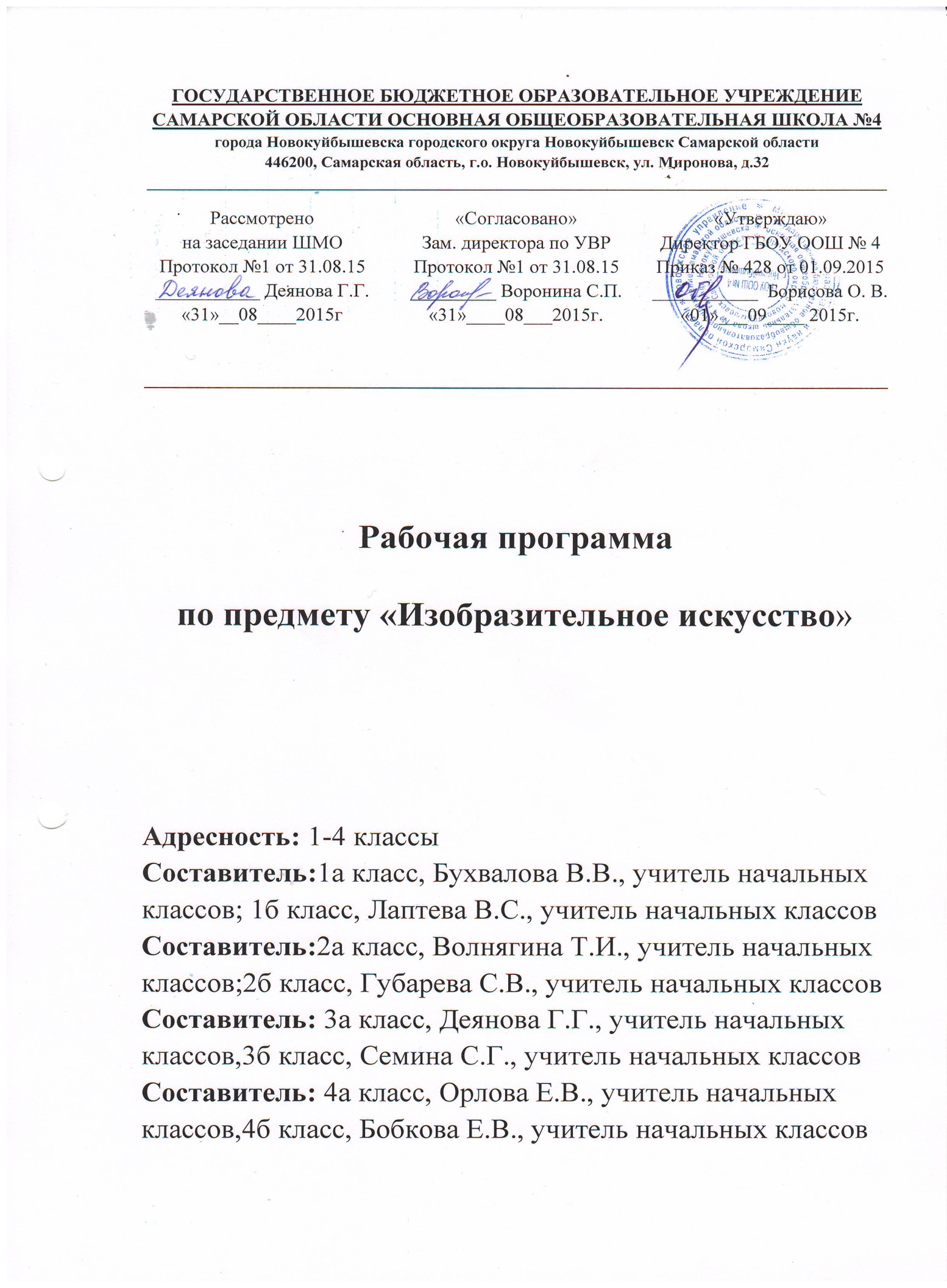 Рабочая программа по изобразительному искусству  предназначена для учащихся 1-4 классов.                   Программа включает четыре раздела:«Пояснительная записка», где представлены общая характеристика учебного предмета, курса; сформулированы цели изучения предмета технология; описание ценностных ориентиров содержания учебного предмета; результаты изучения учебного предмета на нескольких уровнях – личностном, метапредметном и предметном; описание места учебного предмета, курса в учебном плане.«Содержание учебного предмета, курса», где представлено изучаемое содержание, объединённое в содержательные блоки.«Календарно – тематическое планирование», в котором дан перечень тем курса и число учебных часов, отводимых на изучение каждой темы, представлена характеристика основного содержания тем и основных видов деятельности ученика (на уровне учебных действий).«Учебно- методическое и материально – техническое обеспечение образовательного процесса», где даётся характеристика необходимых средств обучения и учебного оборудования, обеспечивающих результативность преподавания технологии в современной школе.           Рабочая программа по изобразительному искусству  разработана на основе следующих нормативно-правовых документов:Закон РФ «Об образовании».   Федеральный государственный образовательный стандарт начального общего образования «Просвещение» .Концепция духовно-нравственного развития и воспитания личности гражданина России. Авторы: Данилюк А.Я., Кондаков А.М., Тишков В.А., «Просвещение» .Планируемые результаты начального общего образования. Авторы: Биболетова М.З., Алексеева Л.Л., Анащенкова С.В., «Просвещение» 2010г.Примерная программа по технологии для начальной школы «Просвещение» 2010 г.Программа «Изобразительное искусство» Л.Г. Савенкова 2012г.Федеральный перечень учебников, утверждённых, рекомендованных (допущенных) к использованию в образовательном процессе в образовательных учреждениях, реализующих программы общего образования.Требования к оснащению образовательного процесса в соответствии с содержательным наполнением учебных предметов федерального компонента государственного образовательного стандарта (Приказ Минобрнауки России от 04.10.2010г. №986 г. Москва).Сан ПиН, 2.4.2.2821-10 «Санитарно–эпидемиологические требования к условиям и организации обучения в общеобразовательных учреждениях» (утверждённые постановлением Главного государственного санитарного врача Российской Федерации 29.12.2010г. №189) Основная образовательная программа начального общего образования ГБОУ ООШ № 4Рабочая программа по предмету «Изобразительное искусство» разработана в соответствии с требованиями Федерального государственного образовательного стандарта начального общего образования (.). Рабочая программа разработана на основе Интегрированной программы по изобразительному искусству (1-4 классы),  авторы - Л.Г.Савенкова, Е.А.Ермолинская (УМК «Начальная школа XXI века», руководитель - доктор педагогических наук, профессор Н.Ф. Виноградова.Определяющие характеристики дайной программы — интеграция искусств и полихудожественное развитие школьника. Структура, содержание, основные положения творческого развития ребёнка, учебные задачи, виды и формы работы с детьми, а также педагогические и методологические подходы программы опираются на концепцию образовательной области «Искусство», разработанную Б.П. Юсовым в Учреждении РАО «Институт художественного образования».Современный уровень социокультурного развития общества требует обновления культуры общения педагога с учащимися (ученик становится субъектом образо-вательного процесса), разработки таких учебных программ по предмету «Изобразительное искусство», которые обеспечивали бы полихудожественное развитие школь-ников.           Цель уроков изобразительного искусства в 3 классе начальной школы — разностороннее художественно-творческое развитие учащихся:формирование у детей целостного, гармоничного восприятия мира;активизацию самостоятельной творческой деятельности;развитие интереса к природе и потребности общения с искусством (восприятие и практическая деятельность);формирование духовных начал личности, воспитание эмоциональной отзывчивости и культуры восприятия произведений профессионального и народного искусства;воспитание нравственных и эстетических чувств, любви к родной природе, своему народу, к многонациональной культуре своей страны.Задачи изучения предмета «Изобразительное искусство»:воспитывать устойчивый интерес к изобразительному творчеству, уважение к культуре и искусству разных народов; обогащать нравственные качества детей; формировать способность проявлять себя в искусстве, эстетические предпочтения;развивать творческий потенциал ребёнка путём активизации у него воображения и фантазии; формировать способность воспринимать окружающий мир и произведения разных видов искусства на эмоционально-чувственном уровне; развивать желание привносить в окружающую действительность красоту; формировать навыки сотрудничества и сотворчества в художественной деятельности;формировать навыки работы в разных видах пластических искусств: живописи, графике, декоративно-прикладном искусстве, архитектуре и дизайне;формировать  умение пользоваться выразительными средствами изобразительного искусства, языком графической грамоты, навыки работы разными художественными материалами, учитывая возрастные интересы и предпочтения детей, их желание выразить в творчестве свои представления об окружающем мире;развивать опыт художественного восприятия произведений искусства.Проблема всестороннего художественного развития учащихся реализуется в программе путём развития дифференцированного зрения, освоения художественно-образного языка изобразительного искусства. Особое внимание в программе уделяется самостоятельной художественно-творческой деятельности школьников, восприятию ими произведений разных видов искусства.          В основе преподавания предмета «Изобразительное искусство» лежит единство обучения и воспитания, взаимодействие с образовательными дисциплинами.         Программа полихудожественного развития учащихся опирается на следующие принципы (по Б.П. Юсову).        Духовное возвышение ребёнка. Важно воспитывать у детей духовные потребности и интересы; развивать возвышенные чувства, возникающие при восприятии произведений искусства и творческих достижений художественной культуры; развивать умение любить и ценить культурное наследие родной страны и народов мира.Действие, радость, увлечение школьников работой. Художественное твор-чество должно вызывать у детей чувство радости и желание участвовать в коллективном творческом проекте. Такая форма работы учит детей взаимодействовать между собой, свободно высказывать своё мнение, творчески и неординарно мыслить.Живое общение с искусством. Необходимо приобщать детей к художественному слову, живой музыке, знакомить с оригиналами произведений изобразительного искусства. Творческий продукт, по возможности, должен рождаться на глазах у детей, в том числе создаваться их собственными силами, их руками.Освоение разнообразных сторон жизни (природа, животные, архитектура, произведения искусства). Важно дать детям представление о многообразии мира, показать связь природных условий, в которых живут разные народы, с их жизненным укладом, духовными ценностями, архитектурой, искусством.Опора в обучении на региональный компонент. Выстраивая учебно-информативный материал урока и планируя творческие задания, педагогу следует учитывать особенности того региона, в котором живут учащиеся, — географические, национальные, культурно-исторические.Реализация полихудожественного, интегрированного подхода. Полихудо-жественный подход и интегрированные формы организации занятий развивают у школьников интерес к искусству, обогащают их эмоциональный опыт. Родство разных видов искусства помогает учащимся лучше прочувствовать и понять художественное явление, развивает умение переносить художественный образ одного искусства на язык другого, создавать свой художественный образ.Сенсорное насыщение представлений и действий детей. Детские пред-ставления нередко односторонни и разрозненны, основываются на механическом запоминании, страдают словесно-логическим формализмом. Дети могут сказать и назвать, но не всегда умеют прочувствовать и сделать. Ведь ребёнок в первую очередь чувствует. Структура занятия, учебный материал, практическая творческая деятельность должны дать учащимся возможность научиться воспринимать действительность во всей полноте с помощью разных чувств — зрения, слуха, обоняния, осязания.Раскрытие разных сторон искусства. Любая творческая деятельность включает три составляющие. Исполнительская (техническая) — основана на многократном повторении, отточенной технике. Творческая (образная) — требует выразительности, индивидуальности, одухотворения, фантазии, внимания и наблюдательности. Самостоятельная жизнь произведения искусства — существование художественного произведения в конкретной среде: в музее, на выставке, в мастерской, в административном и жилом здании.Активное творчество учащихся. Развитие творческих способностей у ребёнка происходит только при его активной художественной деятельности. На это направлены предлагаемые в программе задания, основанные на социоигровых методах работы (художественных действиях с формой, пространством, цветом, звуком, словом), при условии сотворчества учителя и учащихся.Принцип целостности. Это ведущий принцип, который предусматривает систематическое развитие у школьников способности художественно-образного восприятия произведений искусства и создания художественного образа в собственных творческих работах.Искусство в школе выступает условием и механизмом познания мира детьми в процессе активного творчества. Содержание художественного образования в школе должно опираться на возрастные и психические особенности младших школьников, на присущие возрасту формы мышления: художественно-образные, художественно-действенные, логические.        Методическая основа преподавания предмета «Изобразительное искусство»:опора на практическую деятельность ребёнка и возвышение её до уровня творчества;подход к преподаванию как живому, образному процессу, чутко реагирующему на внутренний мир ребёнка конкретного возраста (субъективный фактор), внешние социальные и культурные изменения (объективный фактор);проникновение в духовную, эстетическую, художественную природу искусства и в мир отношений человека и природы;активизация проектных форм мышления как основы укрупнения педагогических задач развития.        Обучение эффективно только в том случае, если дети увлечены работой, если оно доставляет им радость. Уроки изобразительного искусства следует выстраивать таким образом, чтобы вызвать у школьников желание заниматься творческой деятельностью, познавать мир в художественно-образной форме.Общая характеристика учебного предмета        В программе третьего года обучения представлены три направления художественного развития учащихся.        1.Развитие дифференцированного зрения: перенос наблюдаемого в художественную форму (изобразительное искусство и окружающий мир). Освоение законов создания произведения искусства (композиция, форма, пространство) и средств художественной выразительности изобразительного искусства (цвет, свет, колорит, ритм, линия, пятно, объём, симметрия, асимметрия, динамика, статика, силуэт и др.). Формирование представлений о роли и значении изобразительного искусства в жизни людей (общечеловеческие, национальные, региональные, родовые, семейные художественные традиции). Знакомство с историей возникновения и развития изобразительного искусства. Виды и жанры изобразительного искусства, их развитие, появление новых видов и форм художественно- творческой деятельности человека. Профессия художника-творца. Отображение окружающего мира природы и действительности, условий жизни человека в художественном творчестве (живописи, графике, декоративно-прикладном искусстве, скульптуре, архитектуре). Изобразительное искусство как выразитель истории человечества в художественных образах.      2.Развитие фантазии и воображения. Воспитание творческой инициативы учащихся, развитие у них способности самостоятельно решать поставленную задачу, выражать себя в каком-либо виде художественной деятельности. Развитие желания творить, формирование индивидуального чувства цвета, формы, умения организовать пространство и выстроить композицию.    Важное условие развития художественно - образного мышления — вовлечение детей в творческую деятельность, знакомство с произведениями разных видов искусства. Это обосновано в первую очередь тем, что каждый ребёнок в силу своих индивидуальных психофизических возможностей по-своему воспринимает и усваивает информацию (один через зрение, другой на слух, третий через действия и т. д.); во-вторых, у разных видов искусства (живописи, скульптуры, музыки, литературы, театра, танца) — общие эстетические принципы и художественно-выразительные средства. Деятельностный полихудожественный подход и интегрированный характер организации занятий позволяет разнообразить и обогатить восприятие, развивает ассоциативное мышление, способность анализировать, сопоставлять одно произведение с другим, способствует развитию у детей умения обобщать художественные образы и создавать свои.         3. Художественно-образное восприятие произведений изобразительного искусства (музейная педагогика). Систематическое развитие у детей сознательного подхода к восприятию эстетического в действительности и искусстве, а также к собственной творческой деятельности. Этот раздел характеризуется относительно самостоятельной системой учебных задач. Цель, которая стоит перед учителем, — развитие у школьников способности воспринимать, понимать, переживать и ценить произведения искусства.        Направления работы в третьем классе реализуются в следующих видах художественной деятельности.Работа на плоскости направлена на овладение детьми разными материалами: гуашевыми и акварельными красками, цветными мелками, пастелью, карандашами, тушью.Декоративно-прикладные виды деятельности связаны с созданием орнаментов, элементов украшения, декоративных композиций на основе стилизации и обобщения природных форм (цветов, деревьев, зверей, рыб, птиц, насекомых и т. д.) с помощью разнообразных художественных материалов (красок, фломастеров, карандашей) и в различных техниках (аппликации, коллаже).Работа в объёме (скульптура) предполагает лепку из глины или пластилина; художественное конструирование и дизайн — создание несложных геометрических форм из бумаги, использование в работе готовых объёмных форм (коробок разной величины, пузырьков, пластмассовых контейнеров, упаковок), природного материала (веток, листьев, почек, камней, ракушек и др.).Художественно-творческое восприятие произведений искусства (музейная педагогика) предусматривает беседы, обсуждения, экскурсии, проектные и исследовательские работы.Развивающие и художественные задачи решаются путём рассмотрения ряда учебных проблем: развитие пространственного мышления и представлений о пространстве в искусстве и жизни, развитие представлений о форме в искусстве и окружающей действительности, развитие представлений о цвете в искусстве и окружающем предметном мире, композиционные задачи в искусстве.Главная тема этого года — мир природы и мир человека (взаимосвязь «человек — природа — среда»). Дети учатся наблюдать за объектами разных природных пространств (воздуха, воды, земной поверхности, подземного мира), составляющими основу творчества многих художников, и передавать свои впечатления в самостоятельных творческих работах; знакомятся с новыми художественными понятиями и техниками, узнают об особенностях использования формы, цвета, объёма, ритма в разных видах и жанрах изобразительного искусства. Ведущая практическая задача в 3 классе — развитие и активизация продуктивного воображения и фантазии, композиционного мышления.Развитие пространственного мышления и представлений о пространстве в искусстве. Изучение исторического и национального аспектов освоения пространства Земли человеком (на основе истории развития искусства разных народов). Движение, ритм в природе и в жизни человека рассматривается через категорию пространства (цикличность жизни в природе).Обогащение представлений о форме в искусстве и окружающей действитель-ности. Развитие представлений о форме в искусстве. Символ и его значение в истории разных народов. Красота и целесообразность внешней и внутренней формы в природе.Развитие представлений о цвете в искусстве, окружающем предметном мире и искусстве. Цвет в изобразительном искусстве. Наблюдения за природой: цветовое разнообразие природных ландшафтов разных народов и разнообразие их творчества.Освоение композиционных задач в искусстве. Смысловая взаимосвязь элемен-тов в композиции: ритм пятен, линий; орнамент, его роль в жизни человека, природа его зарождения, его специфика и особенности национального колорита.Задания по ИКТ на третьем году обучения направлены на развитие наблю-дательности и любознательности, формирование интереса к природным объектам (флоре и фауне). Использование разнообразных видов компьютерной графики позволяет развивать у детей навыки самостоятельной творческой деятельности; даёт возможность включать в процесс обучения исследовательские задания и проектные формы работы, что развивает способность аргументировано защищать свою точку зрения, формирует умение слушать собеседника. Овладеть новыми знаниями, понятиями из различных областей науки помогает работа с Интернетом — поиск информации и её анализ.Описание ценностных ориентиров                                                               содержания учебного предметаВ основе учебника лежит системно-деятельностный подход, который предполагает формирование и развитие определённых качеств личности, что соответствует требованиям, предъявляемым к общему содержанию предмета «Изобразительное искусство»:воспитание толерантности и уважения к другим культурам и народным традициям (с учётом многонациональности России);развитие желания знакомиться с произведениями искусства и активно проявлять себя в творчестве (мотивация);общекультурное и личностное развитие учащегося; формирование графической грамоты и учебных действий, обеспечивающих успешное усвоение содержания предмета (практика и восприятие);воспитание познавательной культуры в разных видах изобразительной деятельности (живопись, графика, скульптура, архитектура, декоративно-прикладное и народное искусство) в соответствии с возрастными возможностями учащихся; духовно-нравственное и интеллектуальное воспитание в условиях интегрированного обучения и полихудожественного воспитания;воспитание патриотических чувств, развитие желания осваивать национальные традиции;развитие основ научных знаний об окружающей действительности и искусстве, о взаимосвязях объектов;совершенствование индивидуальных способностей;формирование умения планировать свою деятельность и культуру труда; развитие эмоционально-ценностного восприятия произведений искусства, эстетического кругозора, эстетической культуры личности, интереса к художественной культуре; формирование умения оценивать с художественной точки зрения произведения искусства.Личностные, метапредметные и предметные результаты освоения предмета «Изобразительное искусство»Личностные результаты:целостное, гармоничное восприятие мира;интерес к окружающей природе, к наблюдениям за природными явлениями;умение формулировать, осознавать, передавать своё настроение, впечатление от увиденного в природе, в окружающей действительности;способность выражать свои чувства, вызванные состоянием природы;способность различать звуки окружающего мира (пение птиц, шум ветра и деревьев, стук дождя, жужжание насекомых, уличный гул, различные звуки машин, голоса людей в доме, в школе, в лесу);представление о том, что у каждого живого существа своё жизненное пространство;самостоятельная мотивация своей деятельности, определение цели работы (задания) и выделение её этапов;умение доводить работу до конца;способность предвидеть результат своей деятельности;адекватная оценка результатов своей деятельности;способность работать в коллективе;умение работать индивидуально и в малых группах;готовность слушать собеседника, вести диалог, аргументированно отстаивать соб-ственное мнение.Метапредметные результаты:постановка учебной задачи и контроль её выполнения (умение доводить дело до конца);принятие и удержание цели задания в процессе его выполнения;самостоятельная мотивация учебно-познавательного процесса;самостоятельная мотивация своей деятельности, определение цели работы (задания) и выделение её этапов;умение проектировать (планировать) самостоятельную деятельность в соответствии с предлагаемой учебной задачей;умение критически оценивать результат своей работы и работы одноклассников на основе приобретённых знаний;умение применять приобретённые знания по одному предмету при изучении других общеобразовательных дисциплин;умение выполнять по образцу и самостоятельно действия при решении отдельных учебно-творческих задач;умение проводить самостоятельные исследования;умение проектировать (планировать) самостоятельную деятельность в соответствии с предлагаемой учебной задачей;умение критически оценивать результат своей работы и работы одноклассников на основе приобретённых знаний;умение находить нужную информацию в Интернете;участие в тематических обсуждениях и выражение своих предложений;умение формулировать ответ на вопрос в соответствии с заданным смысловым (логическим) содержанием;обогащение словарного запаса, развитие умения описывать словами характер звуков, которые «живут» в различных уголках природы, понимать связь между звуками в музыкальном произведении, словами в поэзии и прозе;умение пересказывать небольшие тексты (сказки, рассказы), вычленять сюжет, сочинять собственный сюжет, создавать мини-рассказы по своему сюжету;понимание и передача своих впечатлений от услышанного, увиденного, прочитанного (в музыке, литературе, народной речи, разных видах и жанрах искусства);умение сопоставить события, о которых идёт речь в произведении, с собственным жизненным опытом, выделение общего и различного между ними;умение объяснить, чем похожи и чем различаются традиции разных народов в сказках, орнаменте, оформлении жилища, в обустройстве дома в целом.Предметные результаты:сформированность представлений об искусстве, о связи искусства с действительностью и умение объяснить это на доступном возрасту уровне;умение анализировать и сравнивать произведения искусства по настроению, которое они вызывают, элементарно оценивать их с точки зрения эмоционального содержания;умение сравнивать описания, произведения искусства на одну тему;способность обосновывать своё суждение, подбирать слова для характеристики своего эмоционального состояния и героя произведения искусства;умение высказывать предположения о сюжете по иллюстрации (самостоятельное развитие сюжета), рассказывать о своем любимом произведении искусства, герое, картине, спектакле, книге;умение фиксировать своё эмоциональное состояние, возникшее во время восприятия произведения искусства;сформированность представлений о природном пространстве и архитектуре разных народов;сформированность представлений о связи архитектуры с природой, знаний архитектурных памятников своего региона, их истории;активное участие в обсуждении роли искусства в жизни общества и человека;понимание влияния природного окружения на художественное творчество и понимание природы как основы всей жизни человечества;понимание зависимости народного искусства от природных и климатических особенностей местности, его связи с культурными традициями, мировоззрением народа;умение объяснить, чем похожи и чем различаются традиции разных народов в сказках, орнаменте, оформлении жилища, в обустройстве дома в целом;умение создавать образный портрет героя в разных видах и жанрах искусства — словесном, изобразительном, пластическом, музыкальном;умение развивать предложенную сюжетную линию (сочинение общей сказки, пьесы и т. п.);сформированность навыков использования средств компьютерной графики в разных видах творческой деятельности;умение выражать в беседе своё отношение к произведениям разных видов искусства (изобразительного, музыкального; хореографии, литературы), понимать специфику выразительного языка каждого из них;умение выбирать выразительные средства для реализации творческого замысла;умение сравнивать произведения на одну тему, относящиеся к разным видам и жанрам искусства;умение распознавать выразительные средства, использованные автором для создания художественного образа, выражения идеи произведения;умение использовать элементы импровизации для решения творческих задач.Описание места учебного предмета, курса  в учебном плане        В соответствии с Базисным учебным планом ГБОУ ООШ № 4 предмет «Изобразительное искусство» изучается с 1 по 4 класс по 1 часу в неделю. Общий объём учебного времени, отводимый на изучение Изобразительного искусства в 1-4 классах  составляет 135 часов. В 1 классе предусмотрено  33 ч. Во 2, 3, 4 классах предусмотрено  34 ч. Таблица тематического распределения количества часовУчебный процесс в ГБОУ ООШ № 4 осуществляется по триместрам, поэтому изучение предмета «Изобразительное искусство» в 1 классе будет проходить в следующем режиме:  Учебный процесс в ГБОУ ООШ № 4 осуществляется по триместрам, поэтому изучение предмета «Изобразительное искусство» в 2,3,4 классах будет проходить в следующем режиме:  Содержание  программы1 класс (33 часа)Развитие дифференцированного зрения: перенос наблюдаемого в художественную форму (изобразительное искусство и окружающий мир) (16 часов).      Наблюдение окружающего предметного мира и мира природы, явлений природы и создание на основе этого наблюдения художественного образа. Создание цветовых композиций на передачу характера светоносных стихий в природе. Приёмы работы красками и кистью. Использование в работе тонированной бумаги и разнообразных материалов. Выбор материалов и инструментов для изображения. Передача в цвете своего настроения, впечатления от увиденного в природе, окружающей действительности. Изображение по памяти и представлению. Гармоничное заполнение всей изобразительной плоскости. Обсуждение картин, выполненных детьми: особенности работы па листе бумаги. Передача в рисунке направления: вертикально, горизонтально, наклонно. Проведение различных линий графическими материалами. Наблюдение за разнообразием цвета, форм и настроений в природе и окружающей действительности и передача их в рисунке. Использование элементарных правил композиции: главный элемент, его выделение цветом и формой. Представление о том, что у каждого живого существа своё жизненное пространство, передача его в рисунке. Представление о набросках и зарисовках. Получение сложных цветов путём смешения двух красок. Выполнение этюдов в пластилине или глине по памяти и наблюдению. Создание коллективных композиций из вылепленных игрушек. Изображение предметов в рельефном пространстве: ближе — ниже, дальше — выше. Передача простейшей плановости пространства и динамики (лепка в рельефе с помощью стеки). Освоение техники лепки из целого куска (глины, пластилина). Передача в объёме характерных форм игрушек по мотивам народных промыслов. Создание коллективных композиций. Работа с готовыми формами. Овладение графическими материалами: карандашом, фломастером и др. Создание несложного орнамента из элементов, подсмотренных в природе. Работа с палитрой и гуашевыми красками.Развитие фантазии и воображения (11 часов).        Импровизация в цвете, линии, объёме в процессе восприятия музыки, поэтического слова. Отображение контраста и нюанса в рисунке. Создание цветовых композиций по ассоциации с музыкой. Передача в слове характера звуков, которые «живут» в данном уголке природы. Передача движения и настроения в рисунке. Наблюдение за объектами окружающего мира. Создание творческих работ по фотоматериалам и на основе собственных наблюдений. Импровизация на темы контраста и нюанса (сближенные цветовые отношения). Сравнение с контрастом и нюансом в музыке и танце, слове. Проведение самостоятельных исследований на тему «Цвет и звук». Передача динамики, настроения, впечатления в цветовых композициях без конкретного изображения. Связь между звуками в музыкальном произведении, словами в поэзии и прозе. Звуки природы (пение птиц, шум ветра и деревьев, стук дождя, падающей воды, жужжание насекомых и др.) и окружающего мира (шум на улице, различные звуки машин, голоса людей в доме, в школе, в лесу). Передача в слове своих впечатлений, полученных от восприятия скульптурных форм. Работа с крупными формами. Конструирование замкнутого пространства с использованием больших готовых форм. Конструирование из бумаги и создание народной игрушки из ниток и ткани. Создание композиции по мотивам литературных произведений.Художественно-образное восприятие произведений изобразительного искусства (музейная педагогика) (6 часов).     Представление об изобразительном искусстве, связи искусства с действительностью. Участие в обсуждении тем «Какие бывают художники — живописцы, скульпторы, графики?», «Что и как изображает художник-живописец и художник-скульптор?». Материалы и инструменты разных художников — живописца, графика, прикладника, архитектора, художника. Различие жанров изобразительного искусства. Эмоциональная оценка и образная характеристика произведений художника. Выражение своего эстетического отношения к работе. Наблюдение, восприятие и эмоциональная оценка картины, рисунка, скульптуры, декоративных украшений изделий прикладного искусства. Проведение коллективных исследований по творчеству художников. Представление об особенностях работы скульптура, архитектора, игрушечника, дизайнера. Понятия «форма», «силуэт», «пропорции», «динамика в скульптуре». Роль и значения музея. Комментирование видеофильмов, книг по искусству.  Выполнение зарисовок по впечатлению от экскурсий, создание композиций по мотивам увиденного2 класс (34 часа)Развитие дифференцированного зрения: перенос наблюдаемого в художественную форму (изобразительное искусство и окружающий мир) (17 часов).         Работа различными художественными материалами: гуашью, акварелью, карандашом, пастелью, тушью, пером, цветными мелками, в технике аппликации.      Создание этюдов, быстрые цветовые зарисовки на основе впечатлений. Передача изменения цвета, пространства и формы в природе в зависимости от освещения: солнечно, пасмурно. Выражение в картине своих чувств, вызванных состоянием природы. Представление о художественных средствах изображения. Использование в своих работах тёплой и холодной гаммы цвета. Работа по представлению и воображению. Изображение предметов с натуры и передача в рисунке формы, фактуры, рефлекса. Представление о композиционном центре, предметной плоскости, первом и втором планах. Освоение и изображение в рисунке замкнутого пространства. Передача наглядной перспективы. Изображение (размещение) предметов в открытом пространстве. Представление о том, почему у каждого народа своё природное пространство и своя архитектура: изба, хата, юрта, яранга и др. Поиск в Интернете необходимой информации по искусству. Изображение по представлению и наблюдению человека в движении кистью от пятна без предварительного прорисовывания. Работа в разных художественных техниках — графике, живописи, аппликации. Передача в рисунке планов, композиционного центра, динамики, контраста и нюанса цвета и формы. Освоение компьютерной графики (линия, пятно, композиция). Использование готовых геометрических форм (коробок, упаковок) для создания интерьера комнаты. Представление об архитектурном проекте, создание своего архитектурного проекта. Сотворчество в коллективной деятельности. Использование цветной бумаги, готовых геометрических форм.  Использование выразительных средств декоративно-прикладного искусства. Проведение коллективных исследований. Применение в работе равновесия в композиции, контраста крупных и мелких форм в объёме. Цветная бумага, аппликация. Использование в работе симметрии, стилизации форм и цвета. Конструирование и создание симметричных изделий путём складывания бумаги, способами  примакивания и вырезания из бумаги. Выполнение композиций без конкретного изображения в технике компьютерной графики с использованием трёх-четырёх цветов (передача симметрии, линии, пятна).Развитие фантазии и воображения (11 часов).       Работа с литературными произведениями при создании композиций по мотивам былин. Сочинение сюжетных композиций и иллюстрирование былин. Поиск необходимых литературных текстов через поисковую систему Интернет, в периодических изданиях, книгах. Использование в работе знаний о замкнутом пространстве. Передача в работе волшебства сказки. Создание объёмно-пространственной композиции в технике бумажной пластики или лепки. Выполнение рабочих эскизов в графическом редакторе. Работа индивидуально и в малых группах. Конструирование несложных форм предметов в технике бумажной пластики. Использование созданных игрушек в театральном и кукольном представлении. Трансформация литературно-сказочных и образно-цветовых словесных описаний и музыкальных образов в зрительно-цветовые образы. Создание плоскостных или глубинно-пространственных композиций — карт достопримечательностей родного села, города, местности возле школы. Передача своих впечатлений от услышанного, увиденного, прочитанного — в музыке, художественном слове и народной речи (в графике, цвете или форме).Художественно-образное восприятие произведений изобразительного искусства (музейная педагогика) (6 часов).          Участие в обсуждении тем «Искусство вокруг нас», «Красота форм в архитектуре». Поиск в Интернете знаменитых архитектурных объектов разных стран мира. Объяснение понятия «средства художественной выразительности». Сравнение творческих манер, «языков» разных художников. Разнообразие оттенков цвета природных объектов (растений, зверей, птиц, насекомых). Представление о работе художника-иллюстратора. Участие в обсуждениях на темы и внесение своих предложений. Передача в словесных образах выразительности форм и цвета глиняной и деревянной игрушки. Представление об особенностях работы  художника в театре балета, в музыкальном, кукольном, драматическом театрах. Общее и индивидуальное в работе разных художников.3 класс (34 часа)Развитие дифференцированного зрения: перенос наблюдаемого в художест-венную форму (изобразительное искусство и окружающий мир) (17 часов).    Овладение основами языка живописи и графики. Передача разнообразия и красоты природы средствами живописи, графики. Изображение природного пейзажа в жанровых сценах, натюрморте, иллюстрациях. Передача ритмического своеобразия природного ландшафта с помощью выразительных средств изобразительного искусства. Создание цветовых графических композиций в технике компьютерной графики. Запечатление объектов природы с помощью фотоаппарата. Понимание и изображение природного ритма. Отделение главного от второстепенного. Выделение композиционного центра. Создание композиции на плоскости на заданную тему. Выбор формата в зависимости от темы и содержания. Выбор художественных материалов. Создание эскизов будущей работы с помощью компьютерной графики. Передача воздушной перспективы графическими средствами. Выбор и освоение картинной плоскости в зависимости от творческого замысла. Использование в работе средств компьютерной графики. Эксперименты с цветом: выполнение растяжек, получение новых неожиданных цветов. Создание плавных переходов цвета. Овладение приёмами самостоятельного составления натюрморта. Изображение с натуры предметов конструктивной формы. Сознательный выбор формата, преодоление измельчённости изображения. Передача смысловой связи предметов в натюрморте. Передача движения. Работа с натуры и по наблюдению. Выполнение кратких зарисовок (набросков) фигуры человека с натуры и по представлению в разных положениях. Работа в одной цветовой гамме. Передача объёма графическими средствами. Передача формы предмета с помощью штриха. Передача контраста и нюанса в объёме (лепка из глины или пластилина). Освоение профессиональной лепки. Создание объёмно-пространственной композиции. Передача ритма и динамики при создании художественного образа. Создание эскизов архитектурных сооружений на основе природных форм (по описанию в сказках). Выражение замысла в рельефных эскизах. Работа в группах по три — пять человек. Поиск в Интернете музейных экспозиций. Освоение техники бумажной пластики. Создание эскизов одежды по мотивам растительных форм.Развитие фантазии и воображения (11 часов).Передача настроения и ритма музыкального и поэтического произведения графическими средствами. Использование цветового разнообразия оттенков. Композиционный центр и ритмическое изображение пятен и линий. Передача индивидуальной манеры письма. Передача контрастных отношений в разных пространствах с помощью цвета, линии, штриха, в том числе в технике компьютерной графики. Передача смысловой зависимости между элементами изображения путём выбора формата, материала изображения. Передача содержания художественного произведения в графической иллюстрации. Соотнесение содержания книги с иллюстрациями и художественным оформлением шрифта текста. Создание своих буквиц для сказочных произведений, оригинальных вариантов заглавной буквы своего имени, отражение в образе буквы своего характера и интересов. Оформление сцены к спектаклю (игровому или кукольному). Работа в коллективе, распределение обязанностей. Использование музыкального материала для передачи настроения и эстетического образа пространства. Создание игрушки по мотивам народных художественных промыслов. Использование в украшении игрушек мотивов растительного и животного мира. Соотнесение характера украшения, орнамента и его расположения в зависимости от декоративной формы. Раскрытие символики цвета и изображений в народном искусстве. Коллективное исследование на тему «Знаки и символы русского народа». Передача равновесия в изображении, выразительность формы в декоративной композиции: обобщённость, силуэт.Художественно-образное восприятие произведений изобразительного искусства (музейная педагогика) (6 часов).Выражение в словесной форме своих представлений о видах изобразительного искусства. Участие в обсуждении содержания и выразительных средств произведений изобразительного искусства. Коллективное исследование по данной теме. Поиск и объяснение общего и различного в языке разных видов искусства. Выражение в беседе своего отношения к произведениям разных видов искусства (изобразительного, музыкального; хореографии, литературы), понимание специфики художественного языка каждого из них. Классификация произведений изобразительного искусства по видам и жанрам. Ведущие художественные музеи России и своего региона. Объяснение символики в народном и декоративно-прикладном искусстве, функциональности, практической значимости произведений декоративно-прикладного искусства. Представление о связи архитектуры с природой. Архитектурные памятники региона, их история.В результате изучения изобразительного искусства на ступени 3-его года обучения у обучающихся будут формироваться:духовные начала личности и целостная картина мира;основы художественной культуры;понимание роли искусства в жизни человека;представления о выразительных возможностях языка изобразительного искусства;потребность в творческом проявлении;наглядно-образное мышление, способность к порождению замысла, фантазия, воображение;умение ставить перед собой художественную задачу и находить пути её реализации в художественном материале;способность формулировать эстетическую, художественную оценку, выражать своё отношение к происходящему;понимание красоты родной природы, любовь к культуре своего народа, региона, знание основ его мировоззрения, патриотизм.Выпускник научится:создавать элементарные композиции на заданную тему на плоскости и в пространстве;использовать выразительные средства изобразительного искусства — цвет, свет, колорит, ритм, линию, пятно, объём, симметрию, асимметрию, динамику, статику, силуэт и др.;работать с художественными материалами (красками, карандашом, ручкой, фломастерами, углём, пастелью, мелками, пластилином, бумагой, картоном и т. д.);различать основные и составные, тёплые и холодные цвета, пользоваться возможностями цвета (для передачи характера персонажа, эмоционального состояния человека, природы), смешивать цвета для получения нужных оттенков;выбирать средства художественной выразительности для создания художест-венного образа в соответствии с поставленными задачами;создавать образы природы и человека в живописи и графике;выстраивать композицию в соответствии с основными её законами (пропорция; перспектива; контраст; линия горизонта: ближе — больше, дальше — меньше; загораживание; композиционный центр);понимать форму как одно из средств выразительности;отмечать разнообразие форм предметного мира и передавать их на плоскости и в пространстве;видеть сходство и контраст форм, геометрические и природные формы, пользоваться выразительными возможностями силуэта;использовать разные виды ритма (спокойный, замедленный, порывистый, беспокойный и т. д.) для придания выразительности своей работе;передавать с помощью линии, штриха, пятна особенности художественного образа, эмоционального состояния человека, животного, настроения в природе;использовать декоративные, поделочные и скульптурные материалы в собственной творческой деятельности для создания фантастического художественного образа;создавать свой сказочный сюжет с вымышленными героями, конструировать фантастическую среду на основе существующих предметных и природных форм;изображать объёмные тела на плоскости;использовать разнообразные материалы в скульптуре для создания выразительного образа;применять различные способы работы в объёме — вытягивание из целого куска, налепливание на форму (наращивание формы по частям) для её уточнения, создание изделия из частей;использовать художественно-выразительный язык скульптуры (ракурс, ритм);чувствовать выразительность объёмной формы, многосложность образа скульптурного произведения, выразительность объёмных композиций, в том числе многофигурных;понимать истоки и роль декоративно-прикладного искусства в жизни человека;приводить примеры основных народных художественных промыслов России, создавать творческие работы по мотивам народных промыслов;33понимать роль ритма в орнаменте (ритм линий, пятен, цвета), использовать ритм и стилизацию форм для создания орнамента, передавать движение с использованиемритма элементов;     понимать выразительность формы в декоративно-прикладном искусстве;     использовать законы стилизации и трансформации природных форм для создания декоративной формы;     понимать культурно-исторические особенности народного искусства;     понимать условность и многомерность знаково-символического языка декоративно-прикладного искусства;     приводить примеры ведущих художественных музеев страны, объяснять их роль и назначение.Выпускник получит возможность научиться:     пользоваться средствами выразительности языка живописи, графики, декоративно-прикладного искусства, скульптуры, архитектуры, дизайна и художественного конструирования в собственной художественно-творческой деятельности;      выражать в собственном творчестве отношение к поставленной художественной задаче, эмоциональные состояния и оценку, используя выразительные средства графики и живописи;     видеть, чувствовать и передавать красоту и разнообразиеродной природы;понимать и передавать в художественной работе различное и общее в представлениях о мироздании разных народов мира;активно работать в разных видах и жанрах изобразительного искусства (дизайн, бумажная пластика, скульптура, пейзаж, натюрморт, портрет и др.), передавая своё эмоциональное состояние, эстетические предпочтения и идеалы;работать в историческом жанре и создавать многофигурные композиции на заданные темы и участвовать в коллективных работах, творческо-исследовательских проектах;воспринимать произведения изобразительного искусства и определять общие выразительные возможности разных видов искусства (композицию, форму, ритм, динамику, пространство);переносить художественный образ одного искусства на язык другого, создавать свой художественный образ;работать с поделочным и скульптурным материалом, создавать фантастические и сказочные образы на основе знакомства с образцами народной культуры, устным и песенным народным творчеством и знанием специфики современного дизайна;участвовать в обсуждениях произведений искусства и дискуссиях, посвящённых искусству;выделять выразительные средства, использованные художником при создании произведения искусства, объяснять сюжет, замысел и содержание произведения;проводить коллективные и индивидуальные исследования по истории культуры и произведениям искусства (история создания, факты из жизни автора, особенности города, промысла и др.);использовать ИКТ в творческо-поисковой деятельности.  Оценивать деятельность учащихся на уроках изобразительного искусства необходимо индивидуально, с учётом возраста и прогресса каждого ученика, определяя освоение темы, технологию работы, овладение материалами и инструментами. При оценке необходимо найти успех, пусть незначительный, каждого школьника и отметить это перед другими учащимися. Особенно это касается оценок творческих работ детей. Когда работа коллективная, следует так организовать её, чтобы каждый мог наиболее полно проявить себя в тех видах деятельности, которые ему наиболее удаются.   Перед выполнением работы надо предупредить детей, что именно в работе будет оцениваться. Так, важно подчеркнуть, что в отличие от других общеобразовательных предметов на уроках изобразительного искусства оценивается не аккуратность, а творческая активность ученика, его желание сделать что-то своё.Стоит поощрять тех, кто старается создать свой оригинальный художественный образ, так как демонстрация технологии учителем даётся для примера, а не для копирования (если это касается выполнения каких-либо технических приёмов). Также заслуживает поощрения стремление ученика самостоятельно  что-либо исследовать, экспериментировать; например, получить оригинальный цвет, создать необычную форму, найти родственные образы в музыке, стихах, пластике.   Преподаватель должен акцентировать внимание учеников на добром, положительном, эмоциональном. Нужно отмечать стремление детей к коллективным видам творчества, вынося при этом суждение о работе в целом, а не о вкладе в неё каждого отдельного ученика.4 класс (34 часа)Развитие дифференцированного зрения: перенос наблюдаемого в художественную форму (изобразительное искусство и окружающий мир)(17 часов)        Выполнение графических зарисовок, этюдов, небольших живописных работ с натуры в технике «а-ля прима».  Представление об особенностях освоения окружающего пространства людьми. Запечатление уголков природы в пейзаже с помощью графических материалов. Создание композиции в технике компьютерной графики с помощью линий и цвета. Представление о природных пространствах разных народов: горах, степях, пустынях, песках, лесах, озерах, равнинах, реках, полях и др. Выполнение зарисовок, этюдов, живописных и графических работ разными техниками и материалами. Особенности народной архитектуры разных регионов земли, зависимость народной архитектуры от природных условий местности.Участие в обсуждениях тем. Связанных с ролью искусства в жизни общества, в жизни каждого человека. Активное использование в обсуждении своих и представлений об искусстве и его роли в жизни общества, в жизни каждого человека. Передача  в  творческих работах с помощью цвета определенного настроения с использованием нужной цветовой гаммы. Создание проекта своего дома, находящегося в конкретной природной среде.  Передача  в работе воздушной перспективы; первого, второго и  третьего планов; пространственные отношения между предметами в конкретном формате. Создание сюжетных композиций, передача в работе смысловых связей между объектами изображения, колорита, динамики с помощью цвета, пятен, линий. Освоение графических компьютерных программ. Поиск  нужного формата, выделение композиционного центра. Выполнение набросков с натуры (изображения одноклассников). Составление тематического натюрморта из бытовых предметов. Передача в натюрморте смысловой зависимости между предметами и их национального колорита. Самостоятельное решение творческих задач при работе над композицией. Передача пропорций, характерных черт человека (формы, головы, лица, прически, одежды) графическими средствами. Нахождение общих для разных народов интонаций, мотивов, настроения. Создание небольших этюдов. Проведение самостоятельных исследований, в том числе с помощью интернета. Выполнение набросков, зарисовок на передачу характерной позы и характера человека. Лепка фигуры человека по наблюдению. Представление о народном декоративном орнаменте, создание своего орнамента с использованием элементов орнамента конкретного региона ( народности). Передача симметрии и асимметрии в природной форме. Передача на плоскости и в в объеме характерных особенностей предмета. Зависимость народного искусства от природных и климатических особенностей местности; его связь с культурными традициями.Развитие фантазии и воображения (11 часов)          Размышления на темы «Родной язык», «Звучащее слово орнамента», «Поэзия декоративно- прикладного искусства». Раскрытие понятий «устное народное творчество», «Литературная сказка». Освоение поисковой системы Интернет. Выполнение графических работ по результатам обсуждения. Создание  коллективных работ в технике коллажа. Отображение в работе колорита, динамики в соответствии с темой и настроением.  Выполнение цветовых и графических композиций на тему, создание из них  коллективной композиции или книги. Участие  в коллективной творческой работе в реальной предметно –пространственной среде (интерьере школы). Отображение характера традиционной игрушки в современной пластике. Создание коллективных объемно- пространственных композиций из выполненных работ. Участие в подготовке «художественного события» на темы сказок. Роспись силуэтов предметов быта (утвари) по мотивам народных орнаментов. Объяснения сходства и различий в традициях разных народов ( в сказках, орнаменте, оформлении жилища, в обустройстве дома в целом). Изучение произведений народного и декоративно- прикладного искусства. Объяснение выбора использованных мастером  материала, формы и декоративного украшения предмета. Создание композиции по  мотивам народного декоративно-прикладного промысла. Проведение под руководством взрослого исследования по материалам народного искусства своего региона. Участие в коллективных проектах по материалам народных ремесел. Изготовление  творческого  продукта как составной части проектной работы.Художественно-образное восприятие произведений изобразительного искусства (музейная педагогика) (6 часов)         Представление об особенностях композиции в разных видах изобразительного искусства: в живописи, графике. Декоративно-прикладном искусстве (ритм, динамика, цветовая гармония, смысловой композиционный центр). Определение особенностей творческой манеры разных мастеров. Подражание манере исполнения понравившегося мастера при создании собственной композиции. Представление о народном декоративно-прикладном искусстве. Нахождение особенного в каждом виде народного искусства. Выполнение самостоятельных эскизов предметов народного искусства. Создание эскизов. Проектов архитектурных объектов в зависимости от рельефа местности. Орнаментальные символы разных народов и значение этих символов. Создание посильных декоративных композиций с использованием солярных знаков в эскизах росписи и декоративном орнаменте. Передача формы., динамики (движения), характера и повадок животных в объеме (лепке), графике (линией), живописи (способ от пятна).ОПИСАНИЕ Материально-техническоГО обеспечениЯ образовательного процессапо предмету «Изобразительное искусство»№п/пТемаПо программе(часов)По программе(часов)По программе(часов)По программе(часов)Планируемоеколичество часовПланируемоеколичество часовПланируемоеколичество часовПланируемоеколичество часов Развитие дифференцированного зрения: пере-нос наблюдаемого в художественную форму (изобразительное искусство и окружающий мир)1 кл.2 кл.3 кл.4 кл.1 кл.2 кл.3 кл.4 кл. Развитие дифференцированного зрения: пере-нос наблюдаемого в художественную форму (изобразительное искусство и окружающий мир)1617171716171717 Развитие фантазии и воображения1111111111111111 Художественно-образное восприятие произве-дений изобрзительного искусства (музейная педагогика)66666666ПредметКоличество часов вКоличество часов вКоличество часов вКоличество часов вКоличество часов вПредметнеделюТриместрТриместрТриместрГодПредметнеделюIIIIIIГодИзобразительное искусство110101333ПредметКоличество часов вКоличество часов вКоличество часов вКоличество часов вКоличество часов вПредметнеделюТриместрТриместрТриместрГодПредметнеделюIIIIIIГодИзобразительное искусство110111334№ п/пНаименование объектов и средств материально-технического обеспеченияКол-во1.Библиотечный фонд (книгопечатная продукция)1.Библиотечный фонд (книгопечатная продукция)1.Библиотечный фонд (книгопечатная продукция)1Савенкова Л.Г., Изобразительное искусство. Интегрированная прог-рамма: 1-4 классы / – М. : Вентана-Граф, 2012.4Савенкова Л.Г., Ермолинская ЕЛ. Изобразительное искусство : учебники для учащихся общеобразовательных учреждений. — М.: Вентана-Граф, 2012.2. Печатные пособия2. Печатные пособия2. Печатные пособия3Савенкова Л.Г., Ермолинская ЕЛ., Изобразительное искусство :  рабочие тетради для учащихся общеобразовательных учреждений.  – М: Вентана-Граф, 2012.5Савенкова Л.Г., Ермолинская ЕЛ., Изобразительное искусство : 1-4 классы : методическое пособие для учителя.  – М: Вентана-Граф, 2012.3. Технические средства обучения3. Технические средства обучения3. Технические средства обучения1Компьютер2DVD-проектор3Проекционный экран4Мультимедийная доска4. Экранно-звуковые пособия, ЭОР4. Экранно-звуковые пособия, ЭОР4. Экранно-звуковые пособия, ЭОР1CD-диски с репродукциями картин художников из крупнейших музеев мира, видеофильмами, музыкальными произведениями, предусмотрен-ными школьной программой2Комплект наглядных пособий для демонстрации на уроке5. Игры и игрушки5. Игры и игрушки5. Игры и игрушки6. Оборудование класса6. Оборудование класса6. Оборудование класса1Шкаф для хранения баночек для воды, красок, кистей, бумаги, выпол-ненных детских работ, а также предметов для составления натюрмортов и выполнения иллюстраций, инструментов и приспособлений 2Стеллаж для организации и проведения выставок детского творчества №п / пНазвание раздела или темы4 классКоличество часов на изучение темыТемы урокаТемы урокаКоличество часов на изучениеПримерная дата проведения урокаПримерная дата проведения урокаХарактеристика деятельности ученикаПланируемые результатыПланируемые результатыПланируемые результатыПланируемые результаты№п / пНазвание раздела или темы4 классКоличество часов на изучение темы№ урокаНазваниеКоличество часов на изучениетриместрчислоХарактеристика деятельности ученикаЛичностные УУДРегулятивные УУД Познавательные УУДКоммуникативные УУД1.Развитие дифференцированного зрения: перенос наблюдаемого в художественную форму (изобразительное искусство и окружающий мир)171Графические зарисовки, пленэрные работы. Изображение с натуры природных объектов любым графическим материалом с использованием основных средств выразительности графики: линии, штриха, пятна. 1Развитие способности наблюдать за природой: форма, фактура (поверхность), цвет, динамика, настроениеНаблюдать за разнообразием формы и цвета в природе (формы стволов и корней деревьев, снега на ветках, облаков в небе и др.)Создавать этюды, быстрые цветовые зарисовки на основе впечатленийВыполнять работы различными художественными материалами: гуашью, акварелью, карандашом, пастелью, тушью, пером, цветными мелками, с помощью аппликацииСоздавать коллективную пополняемую коллекцию фактур2Отражение в творческих работах понимания мира в устном народном творчестве — в мифах, былинах, сказаниях, легендах, песнях.1Выбор художником образов, красок, средств воплощения замысла на основе наблюдений за  изменением цвета, пространства и формы в природе и в интерьере (в зависимости от освещения). Выражение чувств художника в произведении искусства через цвет и формуНаблюдать, замечать и передавать изменения цвета, пространства и  формы в природе, в зависимости от освещения: солнечно, пасмурно Выражать в картине свои чувства, вызванные состоянием природы, - радость, тревогу, грусть, горе, веселье, покой.Иметь представление о художественных средствах изображения3Архитектура разных народов. Изображение музыки родной природы  с помощью нужной цветовой гаммы.  1Зависимость цветовой гаммы от темыОпределять зависимость выбираемой цветовой гаммы от содержания и замысла. Работа по представлению и воображениюИспользовать в своих работах теплую и холодную гаммы цвета4 Создание образа своего дома, его гармоничное вписывание в родной пейзаж.1Освоение изобразительной плоскости. Представление о соразмерности изображаемых объектов в композиции. Пропорции изображаемых предметов: размер, форма, материал, фактура. рефлекс. Композиционный центр, предметная плоскость. Изображение с натурыИметь представление о цветовой гамме, о композиционном центре, предметной плоскости, первом и втором планахИспользовать для передачи фактуры отпечатки с ткани, листьев и др.Находить композиционный центр, предметную плоскость, первый и второй план в работеИзображать предметы с натуры и передавать в рисунке форму, фактуру, рефлекс5Чем похожи и чем различаются картины, произведения декоративно-прикладного искусства разных художников друг от друга? 1Замкнутое пространство: цвет в пространстве комнаты и в природе; возможность выражения в цвете настроения, звука, слова; цвет в пространстве природы и жизниОсваивать и изображать в рисунке замкнутое пространствоУчаствовать в беседах о художниках, о произведениях, на которых изображен интерьер6Пейзажные и сюжетные композиции. Передача художником своего впечатления от увиденного. 1Изучение явлений наглядной перспективыразмещение предметов в открытом пространстве природыУметь размещать предметы в изображении открытого пространстваПередавать наглядную перспективу; высокий и низкий горизонт, зрительное уменьшение удаленных предметов, использовать загораживан7Развитие представлений о сюжетной композиции и смысловых взаимоотношениях изображаемых объектов и предметов на картине (базары, причалы, караваны, на площади, у колодца и т. д.)1Выражение в живописи различных чувств и настроений через цветВыражать с помощью цвета различные чувства и настроения (задумчивость, восторг, волнение, ощущение волшебства, тайны), в том числе вызванные от встречи с природой, от наблюдений за природой (два состояния)8Знакомство с основными пропорциями человека, освоение особенностей изображения человека в движении.1Архитектура в открытом  природном пространстве. Линия горизонта, первый и второй планыСоздавать свою коллекцию изображений и фотографий народной архитектурыНаходить в Интернете пейзажи, характерные для разных стран, и образцы народной архитектурыПредставлять и объяснять, почему у каждого народа свое природное пространство и своя архитектура: изба, хата, юрта, яранга и дрУчаствовать в беседах, исследованиях9Составление натюрморта из предметов ближайшего окружения или предметов, изображённых на разных картинах.1Освоение окружающего пространства как среды, в Человек в архитектурной средеСоздавать этюды, зарисовки, композиции по теме, композиции с изображением человекаИзображать по представлению и по наблюдению человека в движении кистью от пятна без предварительного прорисовывания10Создание коллективной объёмно-пространственной композиции. Примерные темы: «Посиделки», «Весна-красна», «Масленица», «Святки». 1Красота и необычное в природе. Своеобразие и красота городского и сельского пейзажаОсваивать возможности компьютерной графики (линия, пятно, композиция)Использовать в работе разнообразные художественные материалы (графика, живопись, аппликация)Передавать в рисунке планы, композиционный центр, динамику, контраст и нюанс цвета и формы Отображать  в рисунке и живописной работе свои наблюдения за состоянием и настроением в природе 11Исследование: изучение традиций народа. Примерные темы композиций: натюрморт, игра, ремесло, праздник. 1Освоение предметной среды в архитектуре (замкнутое пространство)Использовать готовые геометрические формы (коробки, упаковки) для создания интерьера комнатыНаблюдать и осваивать окружающее пространство как среду, в которой все предметы существуют в тесной взаимосвязи12Создание небольших этюдов в лепке по мотивам народных сказок. Передача характерных поз, движений персонажей1Архитектурный проект. Знакомство с различными конструктивными решениями объемно – пространственной композиции. Использование оригинальных  конструктивных форм Создавать свой архитектурный проект; проект детской площадки в природном ландшафтеИметь представление об архитектурном проекте; о связи архитектурных элементовПередавать в работе соответствие формы проекта его содержанию13Лепка из глины или пластилина фигуры человека в национальном костюме, занятого определённым видом деятельности.1Равновесие в композиции. Объемно – пространственная композицияИспользовать цветную бумагу, готовые геометрические формы (упаковки, коробки), пластмассовые бутылки, бумажную пластикуЗамечать и передавать своеобразие и красоту городского и сельского пейзажаРаботать на принципах  сотворчества в коллективной деятельности14Создание коллективной объёмно-пространственной композиции в природном пространстве (ландшафте) по мотивам народной сказки или былины.1Связь образов народной игрушки с темами и персонажами народных сказок. Авторская мягкая игрушка. Персонажи кукольных спектаклей. С.В. Образцов и его кукольный театр в МосквеУкрашать вылепленных героев разнообразными декоративными элементами; использовать для украшения разные материалы: бусинки, стеклярус, пуговицы и др.Находить и объяснять связь образов народной игрушки с темами и персонажами сказокСоздавать композиции (лепка из пластилина). Использовать выразительные средства декоративно – прикладного искусстваУметь проводить коллективные исследования15Разработка фрагмента узора и его трафарета по предложенной теме для печатания в два цвета. Эскизы рельефных украшений.1Декоративная композиция. Выразительные средства декоративно – прикладного искусстваОвладевать основами декоративной композицииИспользовать в работе природный материал (трава, цветы); композиционные решения (вертикальный, горизонтальный формат).Цветная бумага, аппликацияПонимать и применять в работе равновесие в композиции, контраст крупных и мелких форм в объеме16Изучение флоры, фауны региона. Создание своего орнамента на основе результатов исследования.1Симметрия в декоративно – прикладном искусствеПонимать особенности декоративной композицииВыполнять  композиции без конкретного изображения в технике компьютерной графики с использованием трех – четырех цветов (передача симметрии, лини, пятна)Конструировать и создавать симметричные изделия путем складывания бумаги, способами примакивания и вырезания из бумагиПрименять в работе симметрию, стилизацию форм и цвета17Создание проекта интерьера  (квартиру, дом, комнату).1Форма предмета и его назначение в декоративно – прикладном искусствеПонимать и объяснять на примере изделий декоративно – прикладного искусства взаимосвязь формы и фактуры, формы и назначения, формы и украшенияВыполнять задания в технике компьютерной графикиСоздать в классе фотовыставку: оригинальные объекты детских площадок2.Развитие фантазии и воображения1118Слушаем музыку и фантазируем: песни разных народов и произведения композиторов по мотивам народного искусства.1Работа с литературными произведенииями. Создание композиций по описанию. Сочинение – условие развития фантазии и воображенияСоздавать зрительные художественные образыУметь работать с литературными произведениями19Изучение жизни разных этнических и социальных групп. Примерные темы композиций: «Рисуем песню», «Как поговорка рассказала о своём народе», «Мудрое Эхо»1Былины о происхождении дождя, грома, молнии, ветра, радуги, огня, воды, воздухаСоздавать композиции по материалам былин о происхождении  дождя, грома, молнии, ветра, радуги, огня, воды, воздуха; сюжетные (в том числе коллективные) композиции на темы, связанные с былинамиСочинять и иллюстрировать свои былиныУметь находить необходимые литературные тексты через поисковые системы Интернета, в периодических изданиях, книгах, словарях20Создание сюжетных композиций по мотивам произведений искусства разных исторических эпох. Аппликация, коллаж.1Выполнение композиций на передачу настроения, созданного чтением сказки, отрывков из произведений поэзии и прозыВыполнять композицию на передачу настроения, созданного чтением сказки, отрывков из поэзии и прозы Передавать в работе волшебство сказкиИспользовать в работе знания о замкнутом пространстве21Выполнение цветовых, графических и объёмных композиций без конкретного изображения.1Формирование предста влений об объемно – пространственном изображении. Создание коллективных объемно – пространственных композиций. Передача характера героя по описанию в текстеСоздавать объемно – пространственную композицию в технике бумажной пластики или лепки – из глины или пластилинаУкрашать композиции декоративными элементами, активно применять цвет. Работа индивидуально или в группах по 3 – 4 человека22Коллективная работа в реальной среде: создание необычного пространства (в классе, в школьном музее, в игровой комнате)1Тематические композиции – передача праздничного настроения с помощью декоративных элементов. Разработка композиций в пространстве классаВыполнять рабочие эскизы в графическом редактореИспользовать предметы плоской и объемной формы для сервировки столаПередавать характер праздника с помощью дополнительных элементов украшения стола23Зарисовки деталей украшений народной игрушки, отображение взаимозависимости формы и цвета, формы и украшения. Создание декоративных композиций. Примерные темы композиций: «Мы под радугой живём в стране мастеров», «Фантастическая птица», «Сказочная рыба», «Волшебное растение»1Создание икебаны с использованием природных материаловСоздавать самостоятельно икебану с использованием природных материалов – веточек, засушенных листьев, дополнительных декоративных элементов. Работа индивидуально и в малых группах24Изучение символов, встречающихся в русских узорах. Составление собственных узоров для крестьянской одежды. 1Выполнение коллективной объемно – пространственной композицииСоздавать коллективные объемно – пространственные композиции с использованием прямоугольных и цилиндрических форм, сухих веток деревьев25Древо, символизирующее мироздание. Создание своего «древа мира» с использованием мотивов орнамента, которые кажутся наиболее интересными1Бумажная пластика. Художественное конструирование несложных форм предметовПрименять созданные игрушки в театральном и кукольном представленииКонструировать несложные формы предметов в технике бумажной пластики26Изготовление в технике бумажной пластики кукольных персонажей — героев народных сказок.1Стилизация и обобщение. Передача музыкальных, песенных, литературно – сказочных и образно – цветовых словесных описаний в зрительных образахПеревоплощать литературно – сказочные и образно – цветовые словесные описания и музыкальные образы в зрительно – цветовые образы27Организация и проведение  «художественного события», посвящённого народному искусству своего региона1Перенесение реальных предметов в условно – графическое изображение. Плоскостная  или глубинно – пространственная композицияОсваивать техники аппликации и бумажной пластикиСоздавать плоскостные или глубинно – пространственные композиции – карты достопримечательностей родного села, города, местности возле школыНаходить в поисковых системах Интернета свой населенный пункт, улицу, дом28Организация и проведение индивидуальных и групповых исследований окружающей флоры и фауны; отображение её объектов в местных народных росписях.1Настроение, создаваемое музыкальными и литературными произведениями, произведениями народного искусства. Осмысление впечатлений от услышаного в музыке, слове и народной речи. Развитие способности улавливать взаимосвязь между цветом, звуком, движениемПонимать и передавать свои впечатления (в графике. цвете или форме) от услышаного, увиденного, прочитаного – в музыке, в стихе, художественном слове и народной речиВыполнять упражнения на цветовое восприятие звука (например, ноты до, ре, ми, фа, соль, ля, си можно изобразить в цвете так: красный, оранжевый, желтый, зеленый, голубой, синий, фиолетовый). Проведение музыкально – цветовых игр.3Художественно – образное восприятие изобразительного искусства629Развитие представлений о композиции в живописи, скульптуре, архитектуре, прикладном искусстве.1Искусство и человек. Развитие представлений о памятниках культуры: Исаакиевский собор в Санкт – Петербурге, собор Василия Блаженного в Москве. Художественные музеи как здания для хранения произведений искусстваУчаствовать в обсуждении тем: «Искусство вокруг нас»,  «Красота форм в архитектуре»;  находить в поисковых системах Интернета знаменитые архитектурные объекты в разных странах мира30Развитие представлений об особенностях мотивов, характерных для народной росписи, и декоре игрушек.1Формирование представлений о работе над композицией и созданием колорита. Высказывание своих суждений о работе, о выразительных средствах и содержании картиныНаблюдать объекты и явления природы и окружающей действительности; понимать их образы в картине, музыке, поэзииПонимать и объяснять понятие: средства художественной выразительности при воплощении замыслаСопоставлять, объяснять, высказывать суждения по теме «Отличите понятия: работа над композицией и работа над колоритом»Уметь находить образы природы в произведениях живописи и архитектуры (в том числе в поисковых системах Интернета)31Особенности и своеобразие формы народной архитектуры, её зависимость от природных условий региона. Народная архитектура: форма, декоративное украшение.1Мир природы: разнообразие цвета и формы (цветы, насекомые, птицы). Отображение мира природы в искусствеПередавать разнообразие оттенков цвета объектов природы (растений, птиц, насекомых)Осознавать разнообразие красоты цвета и формы в природе и искусстве32Легенды и мифы в изобразительном искусстве. Сюжетный и мифологический жанры.1Писатель – художник – книга. Декоративное оформление книги (переплет, обложка, страница, буквица). Выбор текста для иллюстрированияИметь представление о работе художника – иллюстратораУчаствовать и вносить свои предложения при обсуждении тем: «Выбор текста для иллюстрирования», «Сказочные образы и образы природы, созданные иллюстраторами детских книг»; находить в Интернете иллюстрации художников к сказкам33Знакомство с творчеством художников, создававших произведения в анималистическом жанре: живопись, графика, скульптура. (В.А. Серов, В.А. Ватагин, П.В. Митурич, А.Г. Сотников и др.)1Выразительность народной глиняной и деревянной игрушки разных регионов РоссииПередавать в словесных образах выразительность форм и цвета глиняной и деревянной игрушкиНаблюдать и характеризовать разнообразие форм народной игрушки и ее украшения34Знакомство с разными видами изобразительного искусства, в которых изображение человека — один из главных элементов композиции.1Связь и родство изобразительного искусства с другими видами искусства: музыкой, театром, литературой, танцамиПредставлять особенности работы художника в театре балета, в музыкальном, кукольном, драматическом театрахУметь объяснять различие в деятельности разных художников, находить общее в их работеРазмышлять на тему «Стилизация в работе театрального художника»